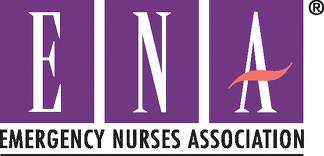 WNY Emergency Nurses Association Briefing April 2013Thank you to Mr. John Adolf, Deputy Commissioner/EMS on behalf of Dr. Gail Burstein, Erie County Commissioner of Health for an excellent presentation on:  Is your ED really prepared for a “CODE DISASTER?  Thank you to Kurt Knipper from RFT pinpoint technology for providing dinner.Website                                              www.wnyena.com.Home page connects WNY ENA with links to national ENA and membership.This site has guides to classes, conferences, registration, downloadable forms and future meetings.  Meeting minutes are available online at www.wnyena.comMembership Drive2,424 NYS ENA members   129 WNY Chapter ENA membersIf we get 5 NEW members before July, $10 discount for all (including renewals), must be in same envelope. TNCC/ENPC Trauma Nursing Core Course (TNCC) Oct 22 & 23Emergency Nursing Pediatric Course (ENPC) May 1 & 2 and Nov 6 & 7Register online at www.wnyena.com.  Registration deadline is 4 weeks prior to class.National ENA ConferenceSeptember 18-21 in Nashville.Treasury ReportChecking $7,864Non – ENAImplementing Clinical Research in the High Acuity Setting of the Emergency DepartmentBy: Dr. Holli DeVon, PhD, RN, FAHATuesday May 28, 2013 2:00-3:00 pmWende 112 (UB South Campus) in the School of NursingFor more info: Dr. Jessica Castner at jcastner@buffalo.edu or 716 829-2060CEU’sGo green!  CEU’s now available online at http://nursece4less.com/Next MeetingJune 12 at 6 pm                  Mercy Flight Headquarters                                           100 Amherst Villa Road                                           Cheektowaga, NY 14225                                           Guest speaker:  Linda Schwab, RN                                            Trauma Co-coordinator, ECMC                                              Topic: Head Injuries. When is it more than a concussion?                                                                                                       RSVP by April 18th @ 839-3198 or westernnewyorkena@verizon.net  or www.wnyena.com.RN members, RN non-members, LPN’s, student nurses, retirees and paramedics are welcome.Your input to make our meetings better are always welcome!